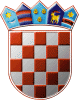 REPUBLIKA HRVATSKAKRAPINSKO – ZAGORSKA ŽUPANIJAGRAD ZLATARGRADSKO VIJEĆEKLASA: 612-01/21-01/05URBROJ: 2211/01-01-22-6	Zlatar,  13.12.2022.	Na temelju članka 5. stavka 1. Zakona o kulturnim vijećima i financiranju javnih potreba u kulturi („Narodne novine“ broj 83/22) i članka 27. Statuta Grada Zlatara („Službeni glasnik Krapinsko-zagorske županije“ broj 36A/13, 9/18, 9/20, 17A/21), Gradsko vijeće Grada Zlatara na 15. sjednici održanoj 13. prosinca  2022. godine, donijelo jeII. izmjenu i dopunu Programa javnih potreba u kulturi Grada Zlatara za 2022. godinuČlanak  1.U Programu javnih potreba u kulturi Grada Zlatara za 2022. godinu („Službeni glasnik Krapinsko-zagorske županije“ broj 54A/21, 31/22) članak 2. mijenja se i glasi: „Za ostvarivanje ovog Programa sredstva se osiguravaju u Proračunu Grada Zlatara za 2022. godinu u iznosu od  3.202.658,91 kuna za sufinanciranje potreba u kulturi značajnih za Grad Zlatar u 2022. godini:„Članak 2.Ova II. izmjena i dopuna Programa objavit će se u „Službenom glasniku Krapinsko-zagorske županije“, a stupa na snagu dan nakon objave.PREDSJEDNICADanijela Findak1.Redovna djelatnost ustanova u kulturi1.211.658,91 knGradska knjižnica Zlatar     633.010,17 knPučko otvoreno učilište „dr. Juraj Žerjavić“ Zlatar488.499,84 knGalerija izvorne umjetnosti Zlatar  90.148,90 kn2.Kulturne i ostale manifestacije430.000,00 knOrganizacija Dani kajkavskih riječi  300.000,00 knOstale kulturne manifestacije Grada 130.000,00 kn3.Investicijske potpore1.561.000,00 knUređenje  Doma kulture „Sokolana“  1.561.000,00 knUKUPNOUKUPNO3.202.658,91 kn